St Philip’s Catholic Primary School Catch- up premium report 2020-2021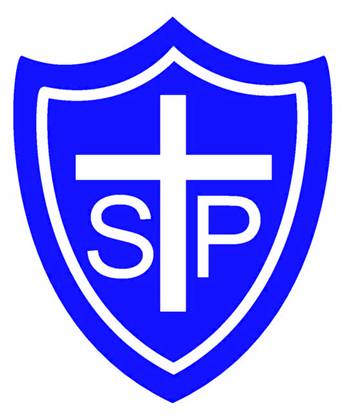 COVID-19 catch-up premium spending: summaryBarriers to learningPlanned expenditure for current academic yearsummary informationsummary informationsummary informationsummary informationTotal number of pupils:233Amount of catch-up premium received per pupil:£80Total catch-up premium budget:£16880Academic year :2020-2021strategy statementAt St Philip’s, we want to make sure that all of our children do as well as they can and achieve their full potential. The main way that we do this is through      providing quality first teaching day to day in the classroom for all of our children, which caters for the varying needs of the children in the class through differentiated teaching and learning. “Children from disadvantaged backgrounds are likely to have been more affected particularly severely by closures and may need more support to return to school and settle back into school life. Whilst all pupils will benefit from the EEF recommendations, it is likely that some forms of support will be particularly beneficial to disadvantaged.” (Covid-19 Support Guide for Schools – June 2020)Our school priorities for use of catch-up premium are:• A severe lack of resources of devices to support remote learning Stamina in writing • Comprehension in reading • Development of spoken English for those children who, during lockdown, did not speak English or hear English spoken The core approaches we are implementing are: • Investment in IT to support remote learning • Investment in pupil work books to support remote learning at home • 1-1 and small group tuition in the spring and summer term for those children who, despite quality first teaching, are still falling behind The overall aims of our catch-up premium strategy are: • To reduce the attainment gap between our disadvantaged pupils and their peers • To raise the attainment of all pupils to close the gap created by COVID-19 school closuresTo improve children’s health and wellbeing through targeted programmes to enhance confidence and self-esteem for children.Teaching: Ensuring good to outstanding teaching is the most important lever schools have to improve outcomes for their pupils. Targeted Academic Support: There is extensive evidence supporting the impact of high-quality one to one or group tuition as a catch-up strategy. Tuition delivered by qualified teachers is likely to have the biggest impact. Pupil Assessment and Feedback: Assessment information can help teachers determine how to most effectively support their pupils. Every pupil will have been affected differently by Covid-19. Setting aside time to enable teachers to assess pupils’ wellbeing and learning needs is likely to make it easier for teachers and other school staff to provide effective support. Wider Support: Schools have provided extensive pastoral support to pupils and families during the pandemic. Additional support in the new school year could focus on providing regular and supportive communications with parent, especially to increase attendance and engagement with learning.barriers to future attainmentbarriers to future attainmentAcademic barriers: Academic barriers: AChildren’s limited knowledge and understanding of vocabulary and early literacy skills are limited. This issue has been further impacted due to COVID 19 as many of our EAL children have been speaking their first language at home and not had the chance to practice and develop their fluency in English.BSome pupils have had a limited access to reading material during the summer term and therefore, their reading ages, may be lower than expected at the beginning of the autumn term 2020.CThe stamina of children within the school day plummet by the end of the school day due to social and emotional barriersDPupil Premium attainment at the higher standard is below all pupils within the cohort at KS2, and this will have grown further due to the lockdown ADDITIONAL BARRIERSADDITIONAL BARRIERSExternal barriers: (issues which require action outside school such as home learning environment and low attendance)External barriers: (issues which require action outside school such as home learning environment and low attendance)ESome pupils have limited space and facilities for home learning, including access to IT facilities.FDeprivation in term of cultural capital. Pupils do not have a wide range of experiences beyond the school day and exposure to high texts. Some parents do not have high enough aspirations for their pupils.GMany parents have limited language to support their parentsHFollowing the pandemic, there have been low attendance rates amongst some of the PP children within school.IThe lack of efficient internet access at home and a severe lack of devices to complete online home learning.Quality of teaching and whole school strategies Quality of teaching and whole school strategies Quality of teaching and whole school strategies Quality of teaching and whole school strategies Quality of teaching and whole school strategies Quality of teaching and whole school strategies ActionIntended outcome and success criteriaMonitoring and EvidenceHow will you make sure it’s implemented well?Staff leadComments/ review11Pupils make rapid progress from their September starting points. Pupils bridge gaps meaning outcomes are closer to what is normally expected in September Carefully planned and well timed 1- 1/small group interventions can have significant impact on pupil progress.CH /AW Along with all staff commitment Monitoring of assessment points and planning/ assessment ongoing .To review phonic logical knowledge of lower key stage 2 and key stage 1 to implement a catch up phonic programme through our RML programme. Pupils make rapid progress from their September starting points. Weekly meetings with RML leader and VP to assess impact of RML delivery , monitoring work , assessments carried out weekly .Carefully planned and well timed small group interventions daily with 1:1 mentoring taking place to assess weekly progress. This can have significant impact on pupil progressCH /AW /KU/ME Along with all staff commitmentMonitoring of baseline  assessment  at the start of September and monthly to assess progress.points and planning/ assessment ongoing .Gaps will not significantly widen further due to time off school during self-isolation/bubble closure Staff will be able to provide live lessons and a timetable of remote learning and parent information and the daily learning journey timetable.MICROSOFT TEAMS assignments daily /weekly monitored weekly which ensures provision is being made for ALL children. Cameras for ICT stations £240 Bluetooth head phones £450 Additional mobile phone to call parents on contract - £20 a month. £220 CH /AW Along with all staff commitmentMonitor daily engagement of children in learning (when bubble closure Staff record attendance and follow up calls and daily monitoring calls home shared. assessment (statements)(assessed during absence of individual children) To support with mental health and wellbeing support for all children /vulnerable children. Focus on children’s wellbeing and school expectations on return to school with Sandwell healthy minds support packs for children.- PSHE lessons - Dedicated days focusing on readjusting and settling in - EPE providing relax Kids sessions Pupils are ready to recommence learning Pupils report feeling safe and secure at school 98% pupils happy to be back in school (pupil voice September 2020) High reduction in behaviour incidents overall for each month (Aut behaviour analysis sheets) Development of the WELL-BEING room to address resources, activities to accommodate children’s well-being.CH /AW/LP all teaching staff) Continue to monitor for impact – monthly behaviour analysis Focus on children’s wellbeing and school expectations on returning to school - PSHE / TIME TO TIME TIME /Dedicated time in lessons - Dedicated days focusing on readjusting and settling in Total budgeted cost:Total budgeted cost:Total budgeted cost:Total budgeted cost:Total budgeted cost:£2, 500Targeted supportTargeted supportTargeted supportTargeted supportTargeted supportTargeted supportActionIntended outcome and success criteriaWhat’s the evidence and rationale for this choice?How will you make sure it’s implemented well?Staff lead/costComments/ reviewPurchase of specific intervention programs and resources to be used with children at risk of falling behind e.g. PIXLGaps closed between Disadvantaged and not. Internal data will identify a gap of points progress through DCPROThrough workshops with PIXL and consultation with other schools who have successfully used the programme to deliver intervention. Evidence of impact was recorded.Monitor the use of the programme. Tracking children through internal tracking systems on DCPRO Book looks Discussions with pupils/ teachers.CH /AW Weekly / monthly through planning, assessment in the classes.To address gaps in attainment through a rigorous and targeted intervention programme for children who are rapidly behind their peers. Gaps closed between Disadvantaged and not. Internal data will identify a gap ofData to support progress of children , New intervention programs to support with closing the gap. Monitor the use of the programme. Tracking children through internal tracking systems on DCPRO Book looks Discussions with pupils/ teachers.CH /AWDVPRO LICENCE £1,500Weekly / monthly through planning, assessment in the classes.Discussions with teachers through pupil progress. Use of DCPRO to support next steps for children working below ARE.Improve children’s oral language and early literacy skills Develop children’s vocabulary, listening and narrative skills Develop phonological awareness and early letter-sound knowledge as foundations for early literacy skills Carefully chosen groups to take part in the programme  who have been identified for improving oral skills and early literacy skills. Training for teacher and TA entrusted to lead and manage the programme. GE/NH/CHRelease time supply costs for 2 days training. £ 350 To be monitored through assessments on TT and progress against baseline assessment undertaken on a half-termly basis (S&L and Literacy) Incidental observations of improvements in oral language .Total budgeted cost:Total budgeted cost:Total budgeted cost:Total budgeted cost:Total budgeted cost:£ 8,500Other approachesActionIntended outcome and success criteriaWhat’s the evidence and rationale for this choice?How will you make sure it’s implemented well?Staff lead/ cost Comment /reviewPurchase of devices and computer hardware to support remote learningAll pupils (particularly those who are disadvantaged) are supported to participate in remote learning All devices and hardware can be used to enhance the learning within school and pupils can develop their confidence and skills using them. In the event of remote learning being used, pupils who have immediate access to devices and are comfortable using them, are more likely to access workMonitoring data and engagement for those pupils who are allocated devicesHTDHT£3,500Systems in place to ensure tracking of devices and impact of the hardware to support the disadvantaged children.Purchase of new programs to support with online learning and enhancing areas in reading, writing, phonics, maths. All children have a good quality diet to online programs to enhance their reading, writing, phonics and maths. All licenses are purchased and usernames /passwords set up for all children.Monitoring of licenses and usernames  through a monitoring matrix.HTDHT£3,000Systems in place to ensure tracking of programs and monitoring of license  matrix.Liaise with learning mentor and external agencies to look at key strategies of counselling, Star, Healthy minds , mental health champions. To purchase resources and train up  children to become mental health champions With our focus on mental health and wellbeing , the programme will support these areas within school to focus on these key areas to improve children’s well-being. Training for learning mentor , training for the children chosen for the mental health champions. Monitored weekly updates to SLT and monthly meetings and reports given to HT to assess monitoring of programme.HTDHT£1,000 Monitored weekly updates to SLT and monthly meetings and reports given to HT to assess monitoring of programme.Total budgeted cost:Total budgeted cost:Total budgeted cost:Total budgeted cost:Total budgeted cost:£6,500 